Pupil Equipment list 2022/23(P4 – English – Mrs Harriman)Dear Parents, Please re-use materials from P3 if they are still in good condition.Please name as much of the equipment as possible (notably – FRIXON pen, exercise books, novels)1 small school bag without wheels. (Apart from on the first day, bags do not need to be large, as they normally only     need to contain a reading book, a pencil case, and a homework book.)3 exercise books (red, yellow, green) – Single lined with a margin on the left (see below) , about 96 pages . 24 x 32 cm. **Please buy a good quality brand such as ClairefontaineI exercise book (blue) –  containing squared paper (petit carreaux)24 x 32cm, 96 pages *An A4 folder with elastic (used for storing papers)1 dictionary (not picture dictionary ). Collins or Oxford  dictionaries are the best choice.1 school thesaurus. (Oxford is a good publisher)1 Oxford International Primary Atlas (ISBN 978 0 19 8321538)1 USB key (please make sure it is clearly marked with your child’s name)Novels : The Butterfly Lion by Michael Morpurgo The Midnight Fox by Betsy Byars Castle Diary – The Journal of Tobias Burgess by Richard PlattYou should be able to buy these books on Amazon (Feel free to buy used copies)1 pencil case containing: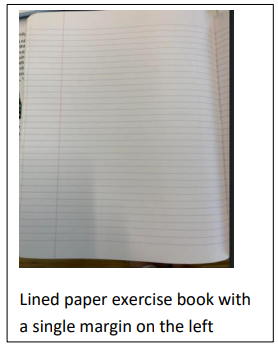 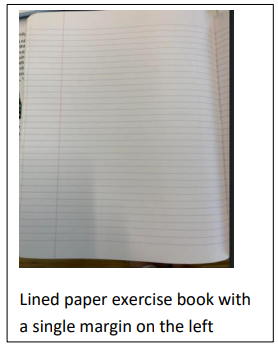 2 HB pencils1 white eraser1 pencil sharpener with a collector1 writing pen - erasable (FRIXON – these)1 medium whiteboard marker1 pair of scissors1 large glue stick1 green biro (e.g. ‘Bic’) - self correction1 red biro (e.g. ‘Bic’) - underlining of date and titles1 30cm ruler (not metal)1 small whiteboard1 old shirt/t shirt etc. for use in art.1 2B drawing pencil (sketching use only)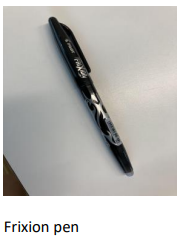 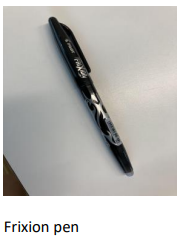 1 pack of coloured pencils1 box of tissues1 pair of trainers for use in sport (not plimsolls)                       1 water bottle 